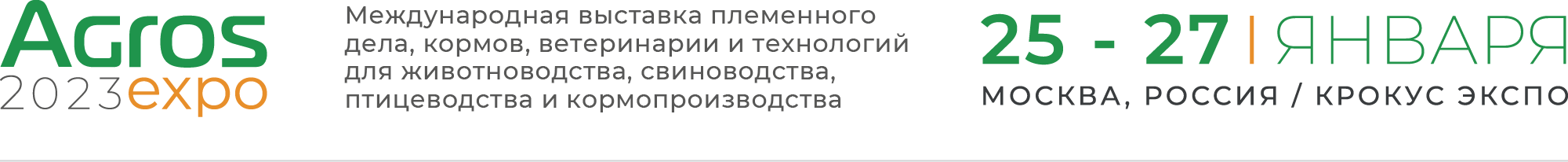                                                                                                                                           ПРОЕКТ на 27.12.2022 г.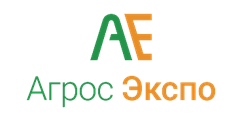 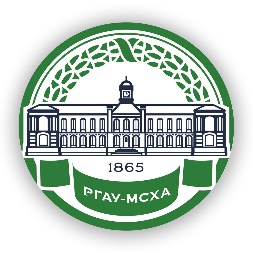                                                                     КОНФЕРЕНЦИЯ«КОРМЛЕНИЕ ЖИВОТНЫХ В РОССИЙСКОЙ ФЕДЕРАЦИИ В УСЛОВИЯХ ИМПОРТОЗАМЕЩЕНИЯ» 25 января 2023, 10.15-13.00, Конференц-зона, выставочный зал 14, павильон 3, 
МВЦ «Крокус Экспо».
Организаторы: ФГБОУ ВО «РГАУ-МСХА им. К.А. Тимирязева», ООО «Агрос Экспо».Модераторы: Трухачев Владимир Иванович – ректор ФГБОУ ВО «РГАУ-МСХА им. К.А. Тимирязева», д.с.-х. н, д.э.н. (по согласованию); Буряков Николай Петрович – заведующий кафедрой кормления ФГБОУ ВО «РГАУ-МСХА им. К.А. Тимирязева», д.б.н., профессор.Целевая аудитория посетителей: руководители и специалисты агропромышленного комплекса (представители КРС, свиноводства, птицеводства, аквакультуры), научных учреждений, ВУЗов, специалисты в области кормления.
10.15-10.25«Проект Технического регламента ЕАЭС «О безопасности кормов и кормовых добавок» Манаенков Владимир Васильевич - генеральный директор Ассоциации производителей кормов Евразийского экономического союза (АПК ЕАЭС), член Общественного совета при Россельхознадзоре10.25-10.35«Продукция российского свеклосахарного подкомплекса для рационов сельскохозяйственных животных и объектов аквакультуры» Бодин Андрей Борисович - председатель Союза сахаропроизводителей России10.35-10.45«Нетрадиционные источники энергии и протеина в кормлении животных»Буряков Николай Петрович - заведующий кафедрой кормления животных, ФГБОУ ВО РГАУ-МСХА имени К.А. Тимирязева, д.б.н., профессор10.45-10.55«Повышение эффективности усвоения питательных веществ рационов при включении пробиотических добавок отечественного производства»Маркин Юрий Викторович - профессор кафедры кормления животных, ФГБОУ ВО РГАУ-МСХА имени К.А. Тимирязева, д.б.н., заместитель генерального директора ООО «НИИ Пробиотиков»10.55-11.05«Повышение эффективности производства продукции животноводства при использовании хелатных форм микроэлементов отечественного производства» Ладухин Анатолий Георгиевич - председатель Совета директоров ОАО «Буйский химический завод», заместитель директора по развитию11.05-11.15«Основные тренды в кормлении моногастричных животных. Ошибки смешивания и лабораторного анализа»Шаповалов Сергей Олегович – директор, Федеральный научно-испытательный Центр «Черкизово», профессор кафедры кормления животных ФГБОУ ВО РГАУ-МСХА имени К.А. Тимирязева, д.б.н.11.15-11.25«Рынок кормовых ферментов и проблемы их лабораторного анализа» Корнилова Елена Вячеславовна - руководитель направления испытания качества кормов и продуктов животного происхождения НИЦ «Черкизово», эксперт в области качества кормов и продукции животного происхождения, к.с.-х.н.11.25-11.35«Применение отечественных консервантов при заготовке объёмистых кормов и зерна» Йылдырым Елена Александровна - профессор кафедры крупного животноводства СПбГАУ; главный биотехнолог, ООО «БИОТРОФ», лауреат премии Правительства РФ, д.б.н11.35-11.45«Нетрадиционные корма и добавки, их эффективное использование в животноводстве»Николаев Сергей Иванович - заведующий кафедрой кормления и разведения сельскохозяйственных животных ФГБОУ ВО Волгоградский ГАУ, д.с.-х.н., профессор11.45-11.55«Использование отечественных кормовых ресурсов для сохранения здоровья и продуктивного долголетия молочного скота» Боголюбова Надежда Владимировна - заведующая отделом физиологии и биохимии сельскохозяйственных животных, ведущий научный сотрудник ФГБНУ ФИЦ ВИЖ им. Л.К. Эрнста, д.б.н.11.55-12.05«Проблемы, поиск, решения импортозамещения за счёт разработки и использования белкового концентрата»Карапетян Анжела Кероповна - профессор кафедры кормления и разведения сельскохозяйственных животных ФГБОУ ВО Волгоградский ГАУ, д.с.-х.н., доцент12.05-12.15«Достижение генетического потенциала в свиноводстве с помощью свекловичного жома»Румянцева Майя Владиславовна - эксперт по свиноводству, ООО «Зинпро Интернешнл» (Zinpro)12.15-12.25«Использование отечественных ферментов в кормлении животных»
Швыдков Александр Николаевич - заместитель коммерческого директора, ООО ПО «Сиббиофарм»12.25-12.35«Автоматизация расчётов оптимального кормового рациона и рецептов комбикормов» 
Балашов Иван Александрович – бизнес-аналитик, ООО «РЦ «ПЛИНОР»12.35-13.00Ответы на вопросы.